Cost-effectiveness of ranibizumab and aflibercept to treat diabetic macular edema from a U.S. perspective: analysis of 2-year Protocol T dataSupplementNancy Holekampa, Steven B. Duffb, Yamina Rajputc and Vincent GarmocaPepose Vision Institute, Chesterfield, MO, USA; bVeritas Health Economics Consulting, Inc., Carlsbad, CA, USA; cGenentech, Inc., South San Francisco, CA, USAContentsSupplementary Table S1. Supplementary Figure S1.Supplementary Table S1. One-way sensitivity analysis results.Abbreviations. AFL, aflibercept; CG, caregiver; ICER, incremental cost-effectiveness ratio; NH, nursing home; QALY, quality-adjusted life-year; RBZ, ranibizumab; VA, visual acuity. aBase case injection frequency assumptions for patients treated in the fellow eye: (a) from baseline through ≥1 year (2× median number of injections), or (b) any time before 2 years, but not at baseline (1.5×) were reduced to 1.5× and 1.25×, respectively.Supplementary Figure S1. Results of 5,000 Bootstrap Probabilistic Analyses (Aflibercept 2.0 mg vs. Ranibizumab 0.3 mg), Base Case Estimate (Red Circle), and $150,000/QALY ICER Threshold (Red Dashed Line): A. Full Cohort, B. VA Subgroup 1 (20/40 or Better at Baseline), and C. VA Subgroup 2 (20/50 or Worse at Baseline)ICER = incremental cost-effectiveness ratio; QALY = quality-adjusted life-year; VA = visual acuity.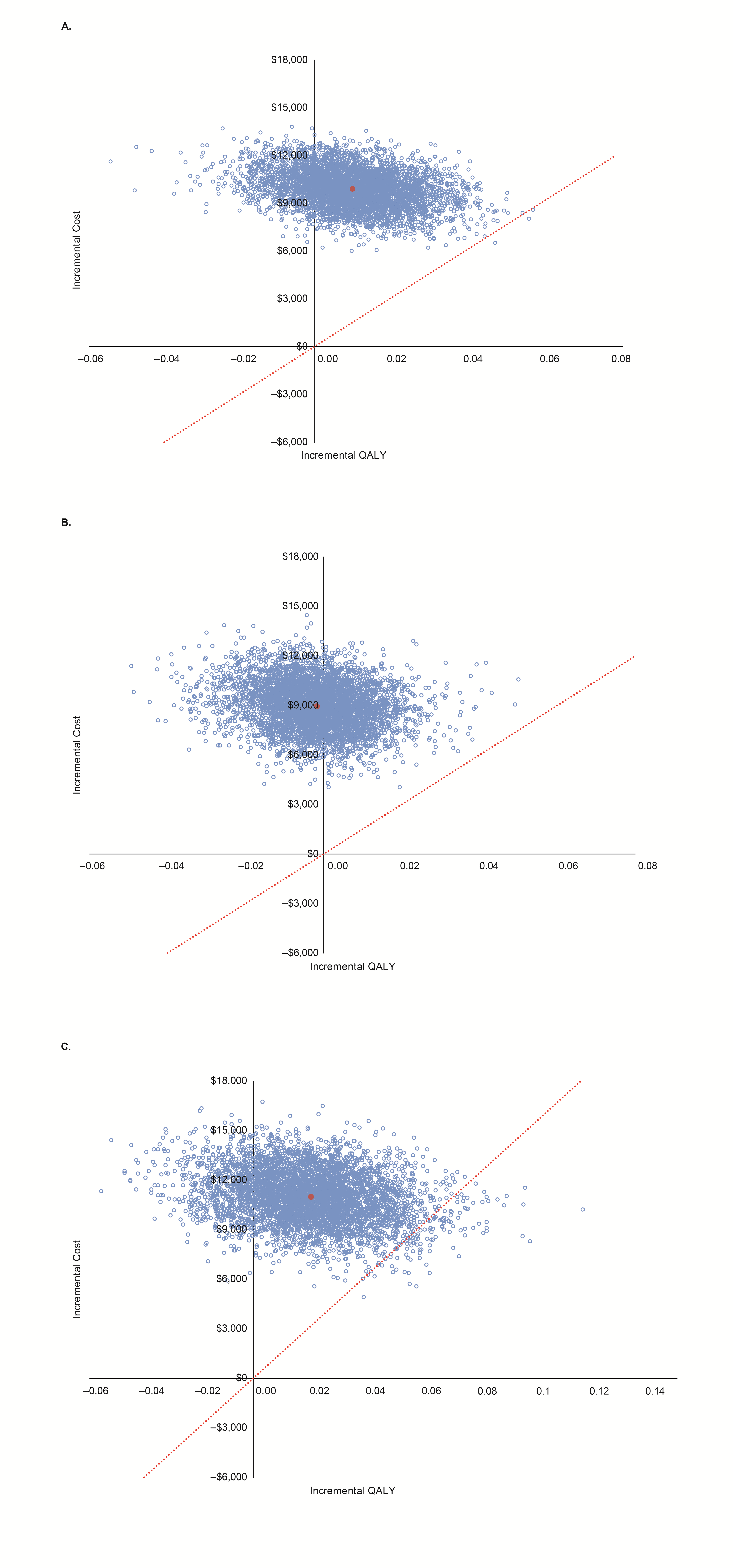 AnalysisAFL
2.0 mgtotal costsRBZ0.3 mgtotal costsRBZ0.3 mgtotal costsAFL2.0 mgQALYsAFL2.0 mgQALYsRBZ0.3 mgQALYsRBZ0.3 mgQALYsRBZ0.3 mgQALYsICER($/QALY gained)Full cohort$44,423$44,423$34,529$34,5291.4761.4761.466$986,159$986,159$986,159RBZ 0.3 mg costsIncrease by 20%Decrease by 20%$44,423$44,423$44,423$44,423$39,662$29,397$39,662$29,3971.4761.4761.4761.4761.4661.466$474,603$1,497,715$474,603$1,497,715$474,603$1,497,715AFL 2.0 mg costsIncrease by 20%Decrease by 20%$52,037$36,810$52,037$36,810$34,529$34,529$34,529$34,5291.4761.4761.4761.4761.4661.466$1,745,054$227,265$1,745,054$227,265$1,745,054$227,265Laser costsIncrease by 20%Decrease by 20%$44,502$44,344$44,502$44,344$34,628$34,431$34,628$34,4311.4761.4761.4761.4761.4661.466$984,201$988,117$984,201$988,117$984,201$988,117Adverse event costsIncrease by 20%Decrease by 20%$45,045$43,801$45,045$43,801$35,576$33,484$35,576$33,4841.4761.4761.4761.4761.4661.466$943,801$1,028,324$943,801$1,028,324$943,801$1,028,324VA impairment costsIncrease by 20%Decrease by 20%$44,569$44,276$44,569$44,276$34,706$34,351$34,706$34,3511.4761.4761.4761.4761.4661.466$983,075$989,271$983,075$989,271$983,075$989,271VA health state utilitiesIncrease by 20%Decrease by 20%$44,423$44,423$44,423$44,423$34,529$34,529$34,529$34,5291.6241.3291.6241.3291.6131.320$898,487$1,097,988$898,487$1,097,988$898,487$1,097,988Number of RBZ 0.3 mg injections/2 years19 (75th percentile)11 (25th percentile)$44,423$44,423$44,423$44,423$40,771$26,457$40,771$26,4571.4761.4761.4761.4761.4661.466$364,085$1,790,760$364,085$1,790,760$364,085$1,790,760Number of AFL 2.0 mg injections/2 years17 (75th percentile)11 (25th percentile)$51,311$34,729$51,311$34,729$34,529$34,529$34,529$34,5291.4761.4761.4761.4761.4661.466$1,672,678$19,930$1,672,678$19,930$1,672,678$19,930Bilateral treatmentDecrease annual fellow eye injectionsa$38,332$38,332$30,319$30,3191.4761.4761.466$798,671$798,671$798,671With NH and CG costsBase case NH/CG costsIncrease by 20%Decrease by 20%$51,373$52,738$50,009$51,373$52,738$50,009$43,643$45,275$42,010$43,643$45,275$42,0101.4761.4761.4761.4761.4761.4761.4661.4661.466$770,563$734,875$797,251$770,563$734,875$797,251$770,563$734,875$797,251VA subgroup 1 (20/40 or better at baseline)Base case results$40,854$40,854$31,897$31,8971.5171.5171.519RBZ dominates AFLRBZ dominates AFLRBZ dominates AFLRBZ 0.3 mg costsIncrease by 20%Decrease by 20%$40,854$40,854$40,854$40,854$36,649$27,145$36,649$27,1451.5171.5171.5171.5171.5191.519RBZ dominates AFLRBZ dominates AFLRBZ dominates AFLRBZ dominates AFLRBZ dominates AFLRBZ dominates AFLAFL 2.0 mg costsIncrease by 20%Decrease by 20%$47,866$33,841$47,866$33,841$31,897$31,897$31,897$31,8971.5171.5171.5171.5171.5191.519RBZ dominates AFLRBZ dominates AFLRBZ dominates AFLRBZ dominates AFLRBZ dominates AFLRBZ dominates AFLLaser costsIncrease by 20%Decrease by 20%$40,933$40,775$40,933$40,775$31,955$31,798$31,955$31,7981.5171.5171.5171.5171.5191.519RBZ dominates AFLRBZ dominates AFLRBZ dominates AFLRBZ dominates AFLRBZ dominates AFLRBZ dominates AFLAdverse event costsIncrease by 20%Decrease by 20%$41,475$40,231$41,475$40,231$32,943$30,851$32,943$30,8511.5171.5171.5171.5171.5191.519RBZ dominates AFLRBZ dominates AFLRBZ dominates AFLRBZ dominates AFLRBZ dominates AFLRBZ dominates AFLVA impairment costsIncrease by 20%Decrease by 20%$40,921$40,786$40,921$40,786$31,961$31,832$31,961$31,8321.5171.5171.5171.5171.5191.519RBZ dominates AFLRBZ dominates AFLRBZ dominates AFLRBZ dominates AFLRBZ dominates AFLRBZ dominates AFLVA health state utilitiesIncrease by 20%Decrease by 20%$40,854$40,854$40,854$40,854$31,897$31,897$31,897$31,8971.6691.3651.6691.3651.6711.367RBZ dominates AFLRBZ dominates AFLRBZ dominates AFLRBZ dominates AFLRBZ dominates AFLRBZ dominates AFLNumber of RBZ 0.3 mg injections/2 years19 (75th percentile)11 (25th percentile)$40,854$40,854$40,854$40,854$38,777$25,016$38,777$25,0161.5171.5171.5171.5171.5191.519RBZ dominates AFLRBZ dominates AFLRBZ dominates AFLRBZ dominates AFLRBZ dominates AFLRBZ dominates AFLNumber of AFL 2.0 mg injections/2 years17 (75th percentile)11 (25th percentile)$48,779$32,929$48,779$32,929$31,897$31,897$31,897$31,8971.5171.5171.5171.5171.5191.519RBZ dominates AFLRBZ dominates AFLRBZ dominates AFLRBZ dominates AFLRBZ dominates AFLRBZ dominates AFLBilateral treatmentDecrease annual fellow eye injectionsa$35,875$35,875$28,407$28,4071.5171.5171.519RBZ dominates AFLRBZ dominates AFLRBZ dominates AFLWith NH and CG costsBase case NH/CG costsIncrease by 20%Decrease by 20%$44,659$45,395$43,923$44,659$45,395$43,923$36,446$37,166$35,726$36,446$37,166$35,7261.5171.5171.5171.5171.5171.5171.5191.5191.519RBZ dominates AFLRBZ dominates AFLRBZ dominates AFLRBZ dominates AFLRBZ dominates AFLRBZ dominates AFLRBZ dominates AFLRBZ dominates AFLRBZ dominates AFLVA subgroup 2 (20/50 or worse at baseline)Base case results$48,214$48,214$37,246$37,2461.4331.4331.412$523,377$523,377$523,377RBZ 0.3 mg costsIncrease by 20%Decrease by 20%$48,214$48,214$48,214$48,214$42,771$31,722$42,771$31,7221.4331.4331.4331.4331.4121.412$259,740$787,014$259,740$787,014$259,740$787,014AFL 2.0 mg costsIncrease by 20%Decrease by 20%$56,466$39,961$56,466$39,961$37,246$37,246$37,246$37,2461.4331.4331.4331.4331.4121.412$917,185$129,570$917,185$129,570$917,185$129,570Laser costsIncrease by 20%Decrease by 20%$48,293$48,135$48,293$48,135$37,345$37,148$37,345$37,1481.4331.4331.4331.4331.4121.412$522,440$524,315$522,440$524,315$522,440$524,315Adverse event costsIncrease by 20%Decrease by 20%$48,835$47,591$48,835$47,591$38,293$36,201$38,293$36,2011.4331.4331.4331.4331.4121.412$503,097$543,565$503,097$543,565$503,097$543,565VA impairment costsIncrease by 20%Decrease by 20%$48,444$47,981$48,444$47,981$37,540$36,949$37,540$36,9491.4331.4331.4331.4331.4121.412$520,346$526,432$520,346$526,432$520,346$526,432VA health state utilitiesIncrease by 20%Decrease by 20%$48,214$48,214$48,214$48,214$37,246$37,246$37,246$37,2461.5761.2901.5761.2901.5531.271$477,254$581,965$477,254$581,965$477,254$581,965Number of RBZ 0.3 mg injections/2 years19 (75th percentile)11 (25th percentile)$48,214$48,214$48,214$48,214$42,828$27,944$42,828$27,9441.4331.4331.4331.4331.4121.412$257,030$967,290$257,030$967,290$257,030$967,290Number of AFL 2.0 mg injections/2 years17 (75th percentile)11 (25th percentile)$54,000$36,642$54,000$36,642$37,246$37,246$37,246$37,2461.4331.4331.4331.4331.4121.412$799,494AFL dominates RBZ$799,494AFL dominates RBZ$799,494AFL dominates RBZBilateral treatmentDecrease annual fellow eye injectionsa$40,940$40,940$32,292$32,2921.4331.4331.412$412,684$412,684$412,684With NH and CG costsBase case NH/CG costsIncrease by 20%Decrease by 20%$58,503$60,536$56,470$58,503$60,536$56,470$51,069$53,644$48,494$51,069$53,644$48,4941.4331.4331.4331.4331.4331.4331.4121.4121.412$354,744$328,884$380,604$354,744$328,884$380,604$354,744$328,884$380,604